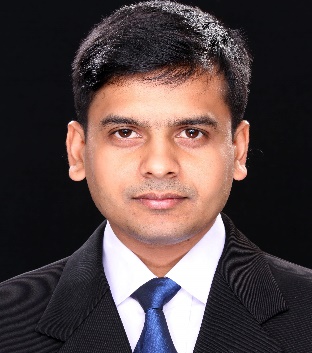 NAME: Liton Chandra BiswasDESIGNATION: Lecturer AQUALIFICATIONS: LLM in International Commercial Law (University of Leicester) EMAIL ADDRESS: lcb@iub.edu.bd  TELEPHONE: +88 01531200371OFFICE ADDRESS: Department of Law, Building C, Independent University, Bangladesh (IUB)Plot 16 Block B, Aftabuddin Ahmed Road,  Bashundhara R/A, Dhaka, Bangladesh - 1229RESEARCH INTERESTS: Legal Philosophy, Commercial Law, Health Law, Human body & Law.SUBJECTS TAUGHT: Legal History, Banking & Bankruptcy Law, Mercantile Law, Legal Philosophy, Fiscal Law. BRIEF BIODATA: Liton Chandra Biswas has completed LLB (Hons) from Stamford University Bangladesh securing the highest CGPA (3.90) in his batch. Then he went to pursue LLM degree in International Commercial Law at the University of Leicester where he has been awarded with the postgraduate degree with Distinction. On his return to Bangladesh in 2012, he joined Stamford University Bangladesh as Lecturer of Law. After serving 9 months he joined Southeast University as a Lecturer of Law. On the 1st July 2014 he joined the newly opened Department of Law at Independent University Bangladesh as Lecturer B and on July 1st 2019 he has been promoted to the position of Lecturer A. During his academic career he has been extensively involved in legal research. He has published his research outcome in different national and international peer reviewed journals and forums. Along with commercial law and legal philosophy, his primary research focus lies on the needs of human body and Law. His research ambition is to contribute in the formulation of the bodily needs based legal regime that would readily and more appropriately respond to the bodily needs.   RESEARCH & PUBLICATIONS:Articles:Liton Chandra Biswas ‘Suitability of the Underlying Theories of Zealous Advocacy in Ensuring Justice: Laying the Ground to Look beyond the Zealous Advocacy’ North Dakota Law Review Vol 92 (1) (Autumn 2016) 61-89. Liton Chandra Biswas & Dr Jeaul Hasan ‘A Critique of Reservation to Human Rights International Treaties from Theoretical and Practical Perspectives’ Stamford Journal of Law (April, 2014) 21-41.Liton Chandra Biswas ‘Abolition of Death Penalty: A Derailed Phenomenon of the International Community’ Asian Academic Research Journal of Social Science and Humanities Vol 1(22) (April, 2014) 242-260.Published Research Work:Liton Chandra Biswas & Others, ‘Security and Safety Net of Garment Workers: Need for Amendment of Labour Law’ National Human Rights Commission Bangladesh (June, 2014).List of Online Papers having h-index Citations:Liton Chandra Biswas, ‘A Comparative Account on the ‘Practical and Fair’ Aspects of the Vienna Convention Rules and of the English Common Law Rules on Anticipatory Breach of Contract’ (2012) Social Sciences and Research Network.Liton Chandra Biswas, ‘Approach of the UK Court in Piercing Corporate Veil’ (2011) Social Sciences and Research Network.  